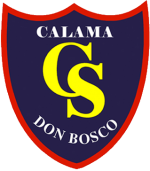 “Cultivemos el arte de escuchar y acompañar”COORDINACIÓN PEDAGÓGICA	CALENDARIO DE EVALUACIONES PRIMER SEMESTRE 2018CURSO: 7º AÑO “B”Este calendario de evaluación no incluye los trabajos clase a clase que se desarrollan en las distintas asignaturas.ABRILAsignaturaTipo de evaluaciónUnidad y/o ContenidoLunes 02 Martes 03 Miércoles 04 Ed. Musical Evaluación GrupalHimno de CalamaJueves 05 Viernes 06Lunes 09Lengua y LiteraturaPrueba escritaUnidad 1: Héroes y heroinas.Martes 10 Miércoles 11 Ciencias NaturalesEvaluación guía escrita de laboratorio (trabajo en parejas)Método CientíficoJueves 12Viernes 13 Lunes 16 HistoriaGuía Evaluada nº1 “ Taller de Habilidades”El estudio ser humano, en el tiempo y el espacio (Semana del 16 al 20 de Abril)Martes 17 Miércoles 18 Artes VisualesTrabajo Plástico, “módulos”.Manifestaciones visuales de pueblos originarios.Jueves 19 Viernes 20 Taller de Crecimiento e IdentidadRepresentación.Manual de convivenciaLunes 23 InglésPresentación grupalReporte de actividades de tiempo LibreMartes 24Miércoles 25 Jueves 26Viernes 27Ed. FísicaMatemáticaPrueba 1Prueba escritaUnidad 1: Números enterosLunes 30Lengua y LiteraturaPrueba escrita1º Lectura complementaria: Domingo Savio.MAYOAsignaturaTipo de evaluaciónUnidad y/o ContenidoMartes 01FERIADOMiércoles 02 Ed. Musical Evaluación Individual Repertorio musicalJueves 03 Viernes 04Lunes 07Lengua y LiteraturaPrueba escritaUnidad 2: Compañero del alma, compañero.Martes  08Miércoles 09Ciencias NaturalesTrabajo practico en parejas: Representar el mecanismo de acción viralMicroorganismos (Virus)Jueves  10InglésReligiónPrueba EscritaTaller grupalPresente Simple/ Presente Continuo/ Sonidos /s/ y /z/ Números 0 al 100/ Likes y dislikesEl guía de la humanidad / El amor humano.Viernes 11Lunes  14HistoriaEvaluación Parcial nº1Prehistoria, Paleolítico y NeolíticoMartes  15Miércoles  16Jueves 17Viernes 18Taller de Crecimiento e IdentidadTaller grupal: encuesta.Experiencia personalesLunes 21FERIADOMartes 22HistoriaGuía Evaluada nº2 “Taller de Habilidades”Prehistoria, Paleolítico y Neolítico(Semana del 22 al 25 de Mayo) Miércoles 23Artes VisualesTrabajo Plástico, “collage”.Manifestaciones visuales de diferentes culturasJueves  24Viernes 25Ed. FísicaMatemáticaPrueba 2Prueba escritaUnidad 1: Potencias y porcentajesLunes 28Lengua y LiteraturaPrueba escrita2º Lectura complementaria: El niño con el pijama de rayas.Martes 29Miércoles 30Jueves 31 JUNIOAsignaturaTipo de evaluaciónUnidad y/o ContenidoViernes 01Lunes 04 Martes 05Miércoles 06Ciencias NaturalesEd. Musical Evaluación escrita individualEvaluación Individual Unidad I: Microorganismos y Barreras defensivas del cuerpo humanoCanto e instrumentación.Jueves 07ReligiónActividad ( Citas Bíblicas)No estamos solos.Viernes 08Lunes 11Lengua y LiteraturaPrueba escritaUnidad 3: Voces del Origen.Martes 12Miércoles 13Jueves 14InglésDocumentalDesastres naturalesViernes 15Taller de Crecimiento e IdentidadEvaluación práctica.Comportamiento en una mesaLunes 18HistoriaEvaluación Parcial nº2Primeras Civilizaciones : Egipto,Mesopotamia,India y ChinaMartes 19Miércoles 20Artes VisualesTrabajo Plástico, “zentagle”.Procedimientos de dibujo y pintura.Jueves 21Viernes 22MatemáticaPrueba escritaUnidad 2: Algebra Lunes 25Lengua y LiteraturaHistoriaHistoriaPrueba EscritaRevisión de cuadernos nº1 1er semestreElaboración y exposición de afiches históricos3º Lectura complementaria: El viejo que leía historias de Amor.El ser humano en el tiempo y en el espacio/ Prehistoria/ Primeras Civilizaciones/ El mundo clásico, Grecia (Semana del 25 al 30 de Junio)Prehistoria y Primeras Civilizaciones (25 de Junio al 6 de Julio)Martes 26Miércoles 27Ciencias NaturalesEd. Musical Artes VisualesEvaluación escrita individualEvaluación Individual Procesos en clases.Unidad II: (lección 1) Sexualidad y responsabilidadCanto e instrumentación.Revisión de croqueraJueves 28InglésPrueba EscritaVerbos modales/ Zero conditional/ Sonidos /g/ y /dZ/ Números del 0 al 100Viernes 29JULIOAsignatura/CursoTipo de evaluaciónUnidad y/o ContenidoLunes 02FERIADOMartes 03Miércoles 04Artes VisualesProcesos en clases.Revisión de croquera Jueves 05MatemáticaReligiónPrueba escritaTaller grupalUnidad 2: Relaciones proporcionales.Mis habilidades/ Dones y frutos del Espíritu SantoViernes 06Taller de Crecimiento e IdentidadFabricación de afichesNormas lugares comunes del colegio